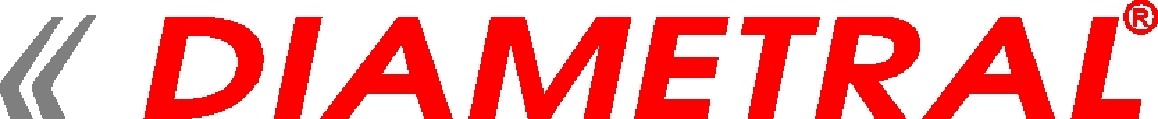 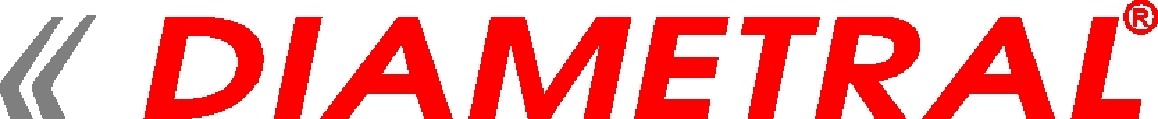 Václava Špačka 1759	Odběratel/plátce:193 00  Praha 9Česká republikaIČ:	07716435DIČ:	CZ07716435Tel:	222360423Fax:Web:	www.diametral.czE-mail:	info@diametral.czSpis. značka:	Vaše objednávka č.:Společnost je zapsaná v OR u Městského soudu v Praze, oddíl C, vložka 306165	Datum objednávky:	22.12.2022	Objednal:	Ing. Soňa Foubíková, 601 564 040	Úhrada:	Převodem	Doprava:	Doručení dodavatelem	Měna:	CZK	Zpracoval:	Hájek TomášPředpokládanéPol.	Název	Kód zboží	Množství MJ	Sleva	Cena/m.j.	Celkem	datumPoz.	/poznámka	/kat. číslo	objednané	bez DPH	bez DPH	DPH	expediceVS-U01	56336	10 ks	1 083,60	10 836,00	21%Úloha pro VarioClick - Žárovka s vypínačem v síti TN-S, (kapitola 2.1, strana 45 - 47)MVS06VarioClick modul, jistič 1f 10AMVS10VarioClick modul, elektroinstalační krabiceMVS12VarioClick modul, spínač pro domovní rozvody č. 1VS-U03	56338	10 ks	739,20	7 392,00	21%Úloha pro VarioClick - Jednofázová zásuvka 16A v síti TN-S, (kapitola 2.17, strana 82 - 83)MVS05VarioClick modul, jistič 1f 16AMVS10VarioClick modul, elektroinstalační krabiceMVS19VarioClick modul, domovní zásuvka jednofázováVS-U07	56342	10 ks	1 351,35	13 513,50	21%Úloha pro VarioClick - Schodišťový přepínač s ovládaním ze dvou míst, (kapitola 2.7, strana 60 - 62)MVS06VarioClick modul, jistič 1f 10AMVS10VarioClick modul, elektroinstalační krabiceMVS14VarioClick modul, spínač pro domovní rozvody č. 6      (2 ks)MVS11     VarioClick modul, svítidlo nástěnné ( žárovka na 230V)VS-U09	56344	10 ks	3 299,10	32 991,00	21%Úloha pro VarioClick - Třífázová zásuvka s jističem a chráničem, (kapitola 4.27, strana 133)MVS07VarioClick, modul jističe 3f 16A56069 1ksMVS09VarioClick, modul proudového chrániče čtyřpólového 56071 1ksMVS10VarioClick, modul elektroinstalační krabice KU68 s věnečkem a víčkem56072 1ksMVS22VarioClick, modul zásuvky třífázové nástěnné 3f 230V/400V, 16A, 5P56085 1ks	Objednávka - potvrzení	OPDO-2022000040DPH	Základ DPH	Částka DPH	Celkem s DPH	Celkem bez DPH:	87 916,50 21%	87 916,50	18 462,47	106 378,96Neobdržíme-li Vaše vyjádření k tomuto potvrzení objednávky do 24h od jeho vystavení, považujeme toto za uzavřenou kupní smlouvu. Předpokládané datum expedice je orientační a nelze ho považovat za závazné.Děkujeme za Vaší objednávku a těšíme se na další spolupráci.Vážený pane Hájku,na základě Vaší nabídky objednávám následující úlohy:Úloha č.               obj. číslo                              cena bez DPH                   počet ks VS – U01             56336                                    1083,60                                10  VS – U03           56338                                  739,20                             10 VS – U07           56342                                 1351,35                            10 VS – U09           56444                                 3299,10                            10 VS – U19           56354                                 2318,40                            10,celkem 87 916,50 Kč bez DPH, tj. 106 378,96 s DPH.Fakturační údaje:Integrovaná střední škola technická, Benešov, Černoleská 1997Černoleská 1997256 01 BenešovIČ 18620442Prosím o písemnou akceptaci objednávky, abych mohla vložit do registru smluv.S pozdravem a díky za spolupráci S. FoubíkováIng. Soňa Foubíkovávedoucí ekonomického úsekuIntegrovaná střední škola technická, Benešov, Černoleská 1997IČ 186 20 442Tel. 317 726 130, 601 564 040Integrovaná střední škola technická, Benešov, Černoleská 1997Černoleská 1997 256 01  BenešovIČ: 18620442	DIČ: Strana:Strana:2/2PředpokládanéPol.NázevKód zbožíMnožstvíMJSlevaCena/m.j.CelkemdatumPoz./poznámka/kat. čísloobjednanébez DPHbez DPHDPHexpedice5VS-U19	56354Úloha pro VarioClick - Řízení osvětlení pomocí pohybového čidla a vypínačeMVS06VarioClick, modul jističe 1f 10A56068 1ksMVS10VarioClick, modul elektroinstalační krabice KU68 s věnečkem a víčkem56072 1ksMVS11VarioClick, modul svídidla nástěnného, se žárovkou patice E27, (IP44)56073 1ksMVS12VarioClick, modul spínače pro domovní rozvody č.156074 1ksMVS20VarioClick, modul stykače 2P, 16A, cívka na 230V56082 1ksMVS26VarioClick, modul pohybového (PIR) čidla 120°56091 1ksVS-U19	56354Úloha pro VarioClick - Řízení osvětlení pomocí pohybového čidla a vypínačeMVS06VarioClick, modul jističe 1f 10A56068 1ksMVS10VarioClick, modul elektroinstalační krabice KU68 s věnečkem a víčkem56072 1ksMVS11VarioClick, modul svídidla nástěnného, se žárovkou patice E27, (IP44)56073 1ksMVS12VarioClick, modul spínače pro domovní rozvody č.156074 1ksMVS20VarioClick, modul stykače 2P, 16A, cívka na 230V56082 1ksMVS26VarioClick, modul pohybového (PIR) čidla 120°56091 1ks10ks2 318,4023 184,0021%